                            План работы                                          консультативного центра   МБДОУ ЦРР   д/с № 28        «Дельфин»   на 2019 - 2020  уч.год                                       Журнал  регистрации  родителей (законных представителей),             посещающих консультативный  центр   МБДОУ ЦРР № 28 «Дельфин» в 2019-2020 уч.году.Журнал учёта работы консультативного  центра  МБДОУ ЦРР № 28 «Дельфин» в 2019-2020уч.году.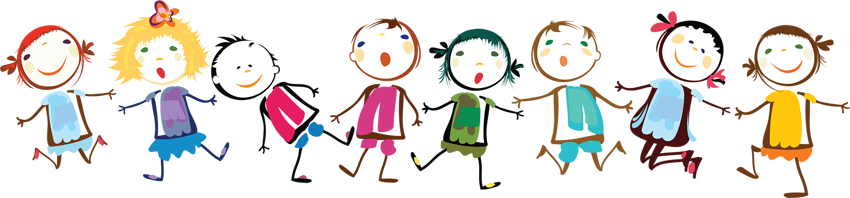 №тема консультации  сроки     ответственный1«Права ребёнка в детском саду»сентябрьСафарова И.Г.Стар.воспитатель2«Социально-педагогическое сопровождение семейного воспитания ребёнка дошкольного возраста»(анкетирование)октябрьСтар.воспитатель3«Адаптация детей к детскому саду. Рекомендации по созданию благоприятных условий для её протекания»(анкетирование)ноябрьПед.психолог4«Осторожно, дорога!» (анкетирование)ноябрьвоспитатель5«Нужно ли приобщать детей к музыке?»  декабрьмузруководитель6«Организация питания в детском саду»январь медсестра7«Советы по воспитанию уверенности в себе»мартвоспитатель8«Советы родителям»                           (блок рекомендаций)апрельПед.психолог9«Советы медсестры»маймедсестра№дата и время проведенияконсультациидата и время проведенияконсультации     тема консультации Ф.И.О. родителя      (законного представителя) Ф.И.О. родителя      (законного представителя)Проблемы в вопросах воспитания и обучениядошкольников, с которыми столкнулись     родители (законные представители) 1«Права ребенка                 вдетском саду»2«Социально-педагогическое сопровождение семейного воспитания ребёнка дошк.возрста»3«Адаптация детей к д/с. Рекомендации по созданию благоприятных условий для её протекания»4«Осторожно : дорога!»56«Нужно ли приобщать ребёнка к музыке?»«Организация питания в детском саду» 7«Советы по воспитанию уверенности в   себе» 8 « Советы родителям»(блок рекомендаций) 9 «Советы медсестры»№  датаработы   к/ц          темаконсультации            форма проведения консультации     Ф.И.О.консультанта,  должность  Рекомендации,      данные в ходе        консультации                  1«Права ребенка в детском саду»      лекция/беседа2«Социально-педагогическое сопровождение семейного воспитания ребёнка дошк.возрста»лекция/анкета3«Адаптация детей к д/с. Рекомендации по созданию благоприятных условий для её протекания»лекция/анкета4«Осторожно : дорога!»лекция/анкета       игра 5«Нужно ли приобщать ребёнка к музыке?»лекция/беседа6«Организация питания в детском саду»лекция/беседа7«Советы по воспитанию уверенности в   себе»лекция/беседа8« Советы родителям»(блок рекомендаций)беседа9«Советы медсестры»беседа